ПРАВИТЕЛЬСТВО РОССИЙСКОЙ ФЕДЕРАЦИИПОСТАНОВЛЕНИЕот 22 ноября 2012 г. N 1202ОБ УТВЕРЖДЕНИИ ПОЛОЖЕНИЯО ФЕДЕРАЛЬНОМ ГОСУДАРСТВЕННОМ НАДЗОРЕ ЗА ДЕЯТЕЛЬНОСТЬЮСАМОРЕГУЛИРУЕМЫХ ОРГАНИЗАЦИЙВ соответствии с Федеральным законом "О защите прав юридических лиц и индивидуальных предпринимателей при осуществлении государственного контроля (надзора) и муниципального контроля" Правительство Российской Федерации постановляет:1. Утвердить прилагаемое Положение о федеральном государственном надзоре за деятельностью саморегулируемых организаций.(в ред. Постановления Правительства РФ от 15.07.2021 N 1196)2. Реализация полномочий, предусмотренных настоящим постановлением, осуществляется в пределах установленной Правительством Российской Федерации предельной численности работников уполномоченных федеральных органов исполнительной власти, а также бюджетных ассигнований, предусмотренных указанным органам исполнительной власти в федеральном бюджете на руководство и управление в сфере установленных функций.Председатель ПравительстваРоссийской ФедерацииД.МЕДВЕДЕВУтвержденопостановлением ПравительстваРоссийской Федерацииот 22 ноября 2012 г. N 1202ПОЛОЖЕНИЕО ФЕДЕРАЛЬНОМ ГОСУДАРСТВЕННОМ НАДЗОРЕ ЗА ДЕЯТЕЛЬНОСТЬЮСАМОРЕГУЛИРУЕМЫХ ОРГАНИЗАЦИЙ1. Настоящее Положение устанавливает порядок осуществления федерального государственного надзора за деятельностью саморегулируемых организаций (далее - федеральный государственный надзор).(в ред. Постановления Правительства РФ от 15.07.2021 N 1196)2. Федеральный государственный надзор осуществляется следующими федеральными органами исполнительной власти:(в ред. Постановления Правительства РФ от 15.07.2021 N 1196)Министерство финансов Российской Федерации - в отношении саморегулируемых организаций аудиторов;Федеральная служба по экологическому, технологическому и атомному надзору - в отношении саморегулируемых организаций в области инженерных изысканий, архитектурно-строительного проектирования, строительства, реконструкции и капитального ремонта объектов капитального строительства, энергетического обследования;(в ред. Постановления Правительства РФ от 27.02.2021 N 283)абзац утратил силу. - Постановление Правительства РФ от 27.02.2021 N 283;Министерство сельского хозяйства Российской Федерации - в отношении саморегулируемых организаций ревизионных союзов сельскохозяйственных кооперативов;Федеральная служба государственной регистрации, кадастра и картографии - в отношении саморегулируемых организаций оценщиков и арбитражных управляющих, саморегулируемых организаций кадастровых инженеров;(в ред. Постановления Правительства РФ от 16.04.2016 N 313)абзац утратил силу. - Постановление Правительства РФ от 15.07.2021 N 1196;абзац утратил силу с 27 сентября 2021 года. - Постановление Правительства РФ от 24.04.2021 N 638.3. К отношениям, связанным с осуществлением федерального государственного надзора, организацией и проведением проверок саморегулируемых организаций, применяются положения Федерального закона "О защите прав юридических лиц и индивидуальных предпринимателей при осуществлении государственного контроля (надзора) и муниципального контроля" с учетом особенностей организации и проведения проверок, установленных федеральными законами, регулирующими соответствующий вид профессиональной или предпринимательской деятельности.(в ред. Постановления Правительства РФ от 15.07.2021 N 1196)4. Предметом проверок саморегулируемой организации является соблюдение саморегулируемыми организациями требований, установленных Федеральным законом "О саморегулируемых организациях", другими федеральными законами, устанавливающими требования к деятельности саморегулируемых организаций, и иными нормативными правовыми актами Российской Федерации, регулирующими отношения в установленной сфере деятельности саморегулируемых организаций (далее - обязательные требования), касающихся в том числе:а) соответствия числа членов саморегулируемой организации числу указанных членов, предусмотренному обязательными требованиями;б) разработки и установления условий членства субъектов предпринимательской или профессиональной деятельности в саморегулируемых организациях;в) стандартов и правил предпринимательской или профессиональной деятельности, обязательных для выполнения всеми членами саморегулируемой организации;г) обеспечения саморегулируемой организацией дополнительной имущественной ответственности каждого ее члена перед потребителями произведенных товаров (работ, услуг) и иными лицами;д) осуществления саморегулируемой организацией контроля за предпринимательской или профессиональной деятельностью своих членов в части соблюдения ими требований, установленных федеральным законом, регулирующим соответствующий вид предпринимательской или профессиональной деятельности, иными федеральными законами, стандартами и правилами саморегулируемой организации, условий членства в саморегулируемой организации, правил деловой и профессиональной этики (в случаях, установленных федеральными законами), а также применения мер дисциплинарного воздействия;е) обеспечения информационной открытости деятельности саморегулируемой организации и ее членов, соблюдения стандартов раскрытия информации, а также способов получения, использования, обработки, хранения и защиты информации;ж) аттестации работников членов саморегулируемой организации или сертификации произведенных членами саморегулируемой организации товаров (работ, услуг), в случае если саморегулируемая организация обязана осуществлять аттестацию работников членов такой саморегулируемой организации или сертификацию произведенных членами саморегулируемой организации товаров (работ, услуг);з) рассмотрения жалоб на действия членов саморегулируемой организации и дел о нарушении ее членами требований, установленных федеральным законом, регулирующим соответствующий вид предпринимательской или профессиональной деятельности, другими федеральными законами и иными нормативными правовыми актами Российской Федерации (в случае если такое требование предусмотрено федеральным законом), стандартами и правилами саморегулируемой организации (в том числе в случаях, установленных федеральными законами, федеральными стандартами), а также условий членства в саморегулируемой организации;и) осуществления мер по предотвращению или урегулированию конфликта интересов, установленных уставом некоммерческой организации, стандартами и правилами саморегулируемой организации;к) выполнения предписаний, выданных саморегулируемой организации должностными лицами федеральных органов исполнительной власти, указанных в пункте 2 настоящего Положения (далее - органы федерального государственного надзора).(в ред. Постановления Правительства РФ от 15.07.2021 N 1196)5. Органы федерального государственного надзора при проведении федерального государственного надзора осуществляют:(в ред. Постановления Правительства РФ от 15.07.2021 N 1196)а) проведение проверок саморегулируемых организаций;б) выдачу предписаний об устранении выявленных нарушений обязательных требований в порядке, установленном законодательством Российской Федерации;в) наблюдение за соблюдением саморегулируемыми организациями обязательных требований при размещении ими информации в информационно-телекоммуникационной сети "Интернет", а также за соблюдением обязательных требований посредством анализа информации о деятельности либо действиях саморегулируемых организаций, обязанность по представлению которой (в том числе посредством использования федеральных государственных информационных систем) возложена на них в соответствии с федеральным законом;(пп. "в" в ред. Постановления Правительства РФ от 08.08.2018 N 927)г) проведение анализа и оценки эффективности федерального государственного надзора и подготовку ежегодных докладов о состоянии федерального государственного надзора и его эффективности в соответствии с требованиями постановления Правительства Российской Федерации от 5 апреля 2010 г. N 215 "Об утверждении Правил подготовки докладов об осуществлении государственного контроля (надзора), муниципального контроля в соответствующих сферах деятельности и об эффективности такого контроля (надзора)";(в ред. Постановления Правительства РФ от 15.07.2021 N 1196)д) проведение мероприятий по профилактике нарушений обязательных требований в соответствии с ежегодно утверждаемыми ими программами профилактики нарушений, в том числе выдачу предостережения о недопустимости нарушения обязательных требований, рассмотрение возражений на такое предостережение.(пп. "д" введен Постановлением Правительства РФ от 08.08.2018 N 927)6. При проведении проверок органы федерального государственного надзора в порядке, установленном законодательством, проводят следующие мероприятия:(в ред. Постановления Правительства РФ от 15.07.2021 N 1196)а) рассмотрение, анализ и оценка сведений (информации), содержащихся в учредительных документах саморегулируемых организаций, стандартах и правилах саморегулируемой организации, а также в документах, принимаемых органами управления саморегулируемой организации;б) рассмотрение, анализ и оценка соблюдения саморегулируемой организацией обязательных требований о дополнительной имущественной ответственности каждого ее члена перед потребителями произведенных товаров (работ, услуг) и иными лицами;в) иные мероприятия, установленные федеральными законами, регулирующими соответствующий вид профессиональной или предпринимательской деятельности и принятыми в соответствии с ними нормативными правовыми актами Российской Федерации.7. Сроки и последовательность административных процедур и административных действий при осуществлении федерального государственного надзора, организации и проведении проверок определяются административными регламентами, утвержденными в установленном порядке.(в ред. Постановления Правительства РФ от 15.07.2021 N 1196)8. Должностными лицами органов федерального государственного надзора, уполномоченными осуществлять федеральный государственный надзор, являются:(в ред. Постановления Правительства РФ от 15.07.2021 N 1196)а) руководитель, его заместители;б) руководители структурных подразделений, их заместители, уполномоченные в установленном порядке на осуществление федерального государственного надзора;(в ред. Постановления Правительства РФ от 15.07.2021 N 1196)в) иные федеральные государственные гражданские служащие, уполномоченные в установленном порядке на осуществление федерального государственного надзора;(в ред. Постановления Правительства РФ от 15.07.2021 N 1196)г) руководитель территориального органа, его заместители;д) руководители структурных подразделений территориального органа, их заместители, уполномоченные в установленном порядке на осуществление федерального государственного надзора;(в ред. Постановления Правительства РФ от 15.07.2021 N 1196)е) иные федеральные государственные гражданские служащие территориального органа, уполномоченные в установленном порядке на осуществление федерального государственного надзора.(в ред. Постановления Правительства РФ от 15.07.2021 N 1196)9. Должностные лица органов федерального государственного надзора в порядке, установленном законодательством Российской Федерации, имеют право:(в ред. Постановления Правительства РФ от 15.07.2021 N 1196)а) запрашивать и получать на основании мотивированных письменных запросов от саморегулируемых организаций информацию и документы по вопросам, связанным с предметом проверки;б) беспрепятственно по предъявлении служебного удостоверения и копии приказа (распоряжения) руководителя (заместителя руководителя) органа федерального государственного надзора о назначении проверки посещать здания и помещения, используемые саморегулируемой организацией при осуществлении своей деятельности, в целях проведения мероприятий по федеральному государственному надзору;(в ред. Постановления Правительства РФ от 15.07.2021 N 1196)в) обращаться в суд с требованием об исключении сведений о некоммерческой организации из государственного реестра саморегулируемых организаций по основаниям, предусмотренным федеральными законами;г) выносить решение об исключении сведений о некоммерческой организации из государственного реестра саморегулируемых организаций аудиторов;д) выдавать саморегулируемой организации предписания об устранении выявленных нарушений обязательных требований с указанием сроков их устранения;е) в случае необходимости привлекать к проведению проверок экспертов, не являющихся работниками органов федерального государственного надзора, и (или) экспертные организации.(в ред. Постановления Правительства РФ от 15.07.2021 N 1196)10. Должностные лица органов федерального государственного надзора при исполнении функций по осуществлению федерального государственного надзора при проведение проверок обязаны соблюдать ограничения, выполнять обязанности, установленные статьями 15 - 18 Федерального закона "О защите прав юридических лиц и индивидуальных предпринимателей при осуществлении государственного контроля (надзора) и муниципального контроля", и нести ответственность за свои действия (бездействие) в соответствии с законодательством Российской Федерации.(в ред. Постановления Правительства РФ от 15.07.2021 N 1196)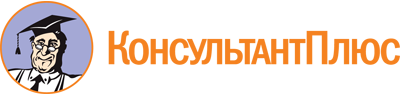 Постановление Правительства РФ от 22.11.2012 N 1202
(ред. от 15.07.2021)
"Об утверждении Положения о федеральном государственном надзоре за деятельностью саморегулируемых организаций"
(с изм. и доп., вступ. в силу с 27.09.2021)Документ предоставлен КонсультантПлюс

www.consultant.ru

Дата сохранения: 21.06.2023
 Список изменяющих документов(в ред. Постановлений Правительства РФ от 04.11.2014 N 1158,от 16.04.2016 N 313, от 08.08.2018 N 927, от 26.01.2019 N 45,от 27.02.2021 N 283, от 24.04.2021 N 638, от 15.07.2021 N 1196)Список изменяющих документов(в ред. Постановлений Правительства РФ от 04.11.2014 N 1158,от 16.04.2016 N 313, от 08.08.2018 N 927, от 26.01.2019 N 45,от 27.02.2021 N 283, от 24.04.2021 N 638, от 15.07.2021 N 1196)